Draft time management plan of the 
Second virtual consultation of councillorsfrom Monday 16 November 2020, 12:00 to 15:00 hours_______________Second virtual consultation of councillors 
starting 16 November 2020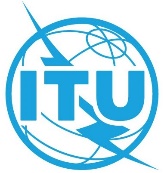 Revision 1 to
Document VC-2/ADM/1-E9 November 2020English only#SubjectDoc. No.Contributions from MSMonday, 16 November – 12:00 – 15:00 hoursMonday, 16 November – 12:00 – 15:00 hoursMonday, 16 November – 12:00 – 15:00 hoursMonday, 16 November – 12:00 – 15:00 hours1- Opening remarks by the Secretary-General-2- Nomination of Chair of the Second virtual consultation-3- Opening remarks by the Chair-4- Approval of the draft agenda of the Second virtual consultationVC-2/1	-	Contribution from the Republic of Azerbaijan, Republic of Belarus and the Russian FederationVC-2/55- Comments on the draft TMP of the Second virtual consultationADM/1(Rev.1)6- Organizational matters-Group 1:7List of candidature for Chairs and Vice-Chairs of CWGs, EGs, IEGs (PL 1.8)C20/21(Rev.3)8World Telecommunication and Information Society Day (Res. 68) (PL 2.2)C20/17Contribution from the Russian FederationC20/689Report by the Chairman of the Council Working Group on Financial and Human Resources (CWG-FHR) (D 558, D 563(MOD)) (Res. 151, 152, 158, 169, 170, D 558, D 563(MOD)) (ADM 4)C20/5010Preparations for WTSA-21 (PL 2.8)Modified Decision 608 (further to consultation)C20/24(Rev.1)C20/72Contribution from the Republic of IndiaVC-2/2Contribution from the Republic of Azerbaijan, Republic of Belarus and the Russian FederationVC-2/4Contribution from CanadaVC-2/7Contribution from the United States of AmericaVC-2/8Contribution from the Federal Republic of Germany, Republic of Bulgaria, Republic of Cyprus, Republic of Croatia, Denmark, Spain, Finland, France, Greece, Hungary, Republic of Lithuania, Malta, Norway, Kingdom of the Netherlands, Republic of Poland, the Slovak Republic, the Czech Republic, Romania, Sweden and the United Kingdom of Great Britain and Northern IrelandVC-2/9ITU-T work continuity plan until WTSA in February/March 2022VC-2/311Preparations for WTPF-21 (Res. 2, D 611) (PL 2.9)C20/5(Rev.1)12Preparations for WTDC-21 (PL 2.10)C20/30(Rev.1)13Schedule of future conferences, assemblies, and meetings of the Union: 2020-2023 (Res. 77, 111) (PL 2.7)C20/37(Rev.1)Tuesday, 17 November – 12:00 – 15:00 hoursTuesday, 17 November – 12:00 – 15:00 hoursTuesday, 17 November – 12:00 – 15:00 hoursTuesday, 17 November – 12:00 – 15:00 hours14Outcomes of discussions held on 16 November 2020VC-2/DT/115Decisions of the UNGA on the conditions of service under the UN common system (ADM 28)C20/2316New investigation function and process (ADM 27)C20/60C20/78Contribution from the United States of AmericaVC/817Audited accounts: Audited Financial operating report for 2019 (ADM 15)C20/42(Rev.1)18External Auditor report: Union's accounts 2019 (ADM 16)C20/4019Report of the Internal Auditor on internal audit activities (ADM 18)C20/4420Report of the Independent Management Advisory Committee (IMAC) 
(Res. 162) (D 565) (ADM 13)C20/22(Rev.1)21Appointment of a new External auditor (Res 94, D 614) (ADM 14)C20/49Wednesday, 18 November – 12:00 – 15:00 hoursWednesday, 18 November – 12:00 – 15:00 hoursWednesday, 18 November – 12:00 – 15:00 hoursWednesday, 18 November – 12:00 – 15:00 hours22Outcomes of discussions held on 17 November 2020VC-2/DT/123Report on progress on the Union's headquarters premises project (Res. 212, D 619) (ADM 20)C20/7(Rev.1)The Union's Headquarters Premises Project - Analysis of Tower sale optionsC20/77INF/20Post Covid-19 design implicationsINF/2124Summary report on the work of the Member States Advisory Group (MSAG) on the Union’s Headquarters premises project (Res. 212) (ADM 20)C20/48(Rev.1)25Staff Working Conditions Strategy and Implementation Plan (D 619) (ADM 20)C20/29Group 2:26To be noted as a package:Report of the Council Working Group on Languages (Res. 154, R 1372 MOD) (PL 1.6)Contribution from the Russian FederationC20/12C20/6726Report on the outcomes of the CWG-WSIS&SDG activities (Res. 140, R 1281, R 1332(MOD), R 1334 (MOD)) (PL 1.1)C20/826Report by the Chair of the Council Working Group on International Internet-Related Public Policy Issues (CWG-Internet) (R 1305, R 1336(MOD) (PL 1.2)C20/5126Report of the Council Working Group on Child online protection (Res. 179, R 1306 (MOD)) (PL 1.5)C20/5727Report on ITU Telecom World events (Res. 11, R 1292) (PL 2.1)C20/19(Rev.1)28Report on the hiring of an independent external management consultancy, including recommendations and various strategies (Res. 11) (PL 2.1)C20/10Thursday, 19 November – 12:00 – 15:00 hoursThursday, 19 November – 12:00 – 15:00 hoursThursday, 19 November – 12:00 – 15:00 hoursThursday, 19 November – 12:00 – 15:00 hours29Outcomes of discussions held on 18 November 2020VC-2/DT/130Requests for exemption (ADM 11)C20/39(Rev.1)31Arrears and special arrears accounts (Res. 41) (ADM 10)C20/11(Rev.1)32Contributory shares of the Islamic Republic of Pakistan for defraying Union expenses (new)C20/7333Impact of the Covid-19 pandemic on the functioning and activities of ITUVC/13(Rev.1)Contribution from the Russian FederationVC/2Contribution from the People’s Republic of ChinaVC/10Contribution from the Republic of Azerbaijan, Republic of Belarus and Russian FederationVC-2/6Status of virtual meeting platforms and supportINF/2234Report on the implementation of risk management action plan (ADM 32)C20/61(Rev.1)35Business continuity: business case for information management (ADM 33)C20/5336Support for TSB (ADM 4)C20/14(Rev.1)Friday, 20 November – 12:00 – 15:00 hoursFriday, 20 November – 12:00 – 15:00 hoursFriday, 20 November – 12:00 – 15:00 hoursFriday, 20 November – 12:00 – 15:00 hours37Outcomes of discussions held on 19 November 2020VC-2/DT/138Report from the Ethics Office (ADM 31)C20/5939Report by the working group on internal controls (ADM 4)C20/63(Rev.1)40Strengthening the Regional Presence (Res. 25) (ADM 23)C20/2541Report on overall review, including suggesting appropriate measures to ensure continued effectiveness and efficiency of the ITU regional presence, including recommendations of the external consultant study (Res.25, D 616) (ADM 24)C20/74C20/75